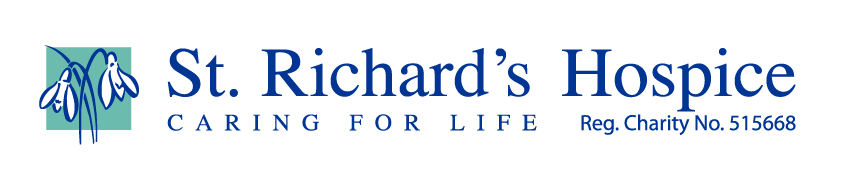 Festivals and celebrationsMatch the pictures to the festival or celebration, for example Christmas is 1/c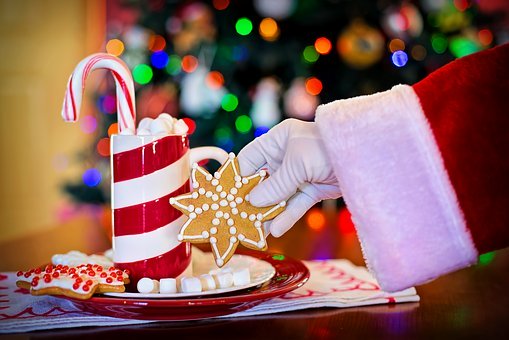 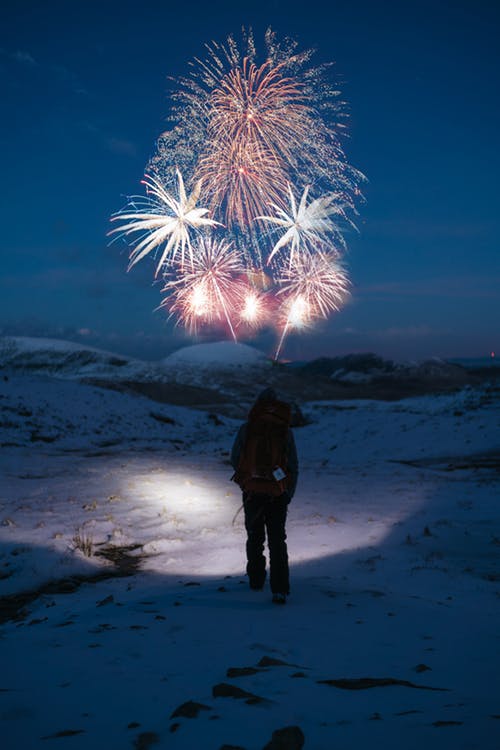 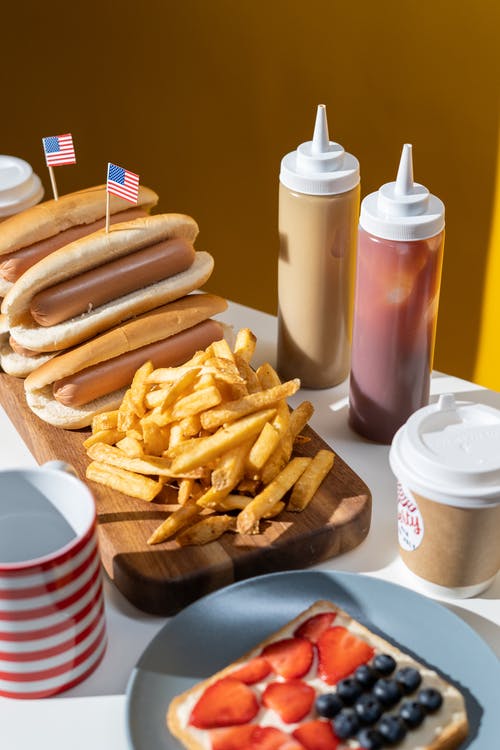 1 /                                                                                 2/                                                                 3/          4/                           5/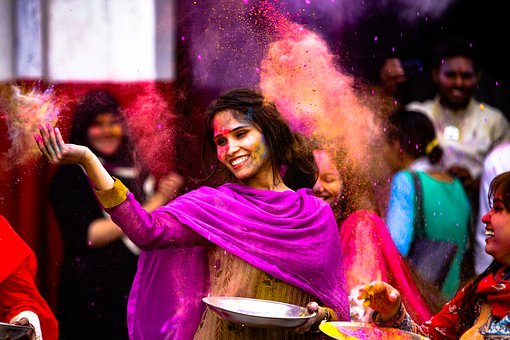 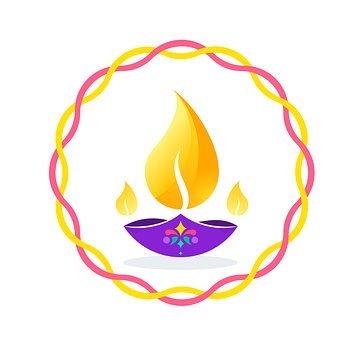  6/                             7/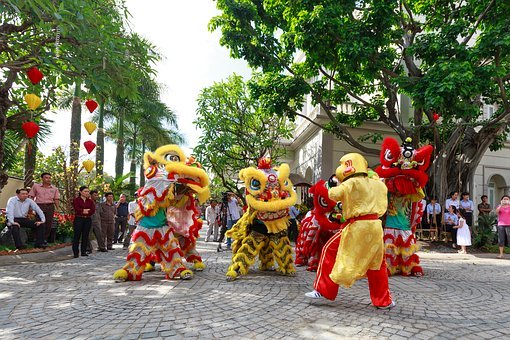 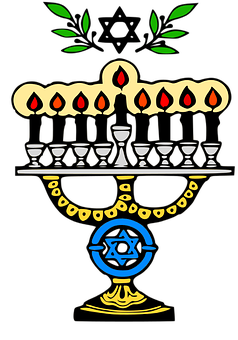 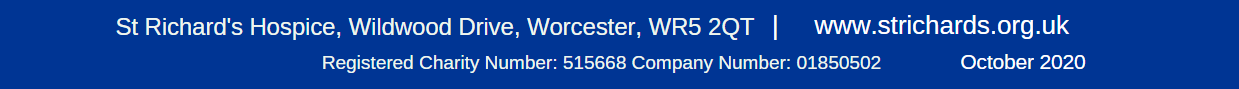  8/    9/        10/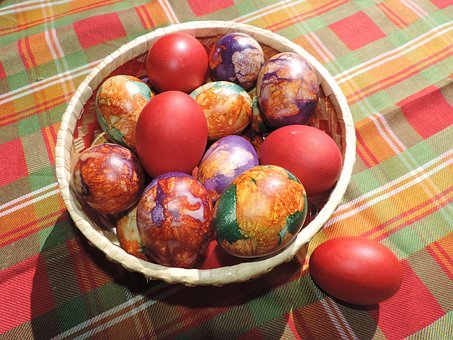 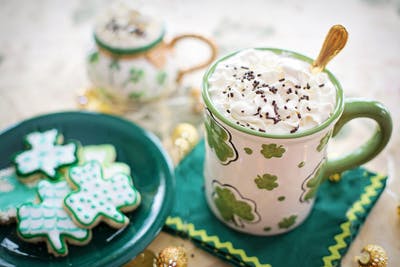 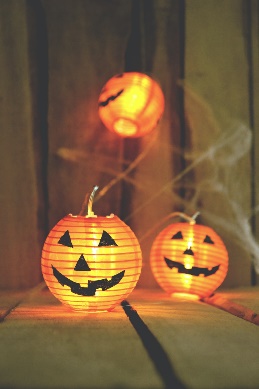  11/                                12/ 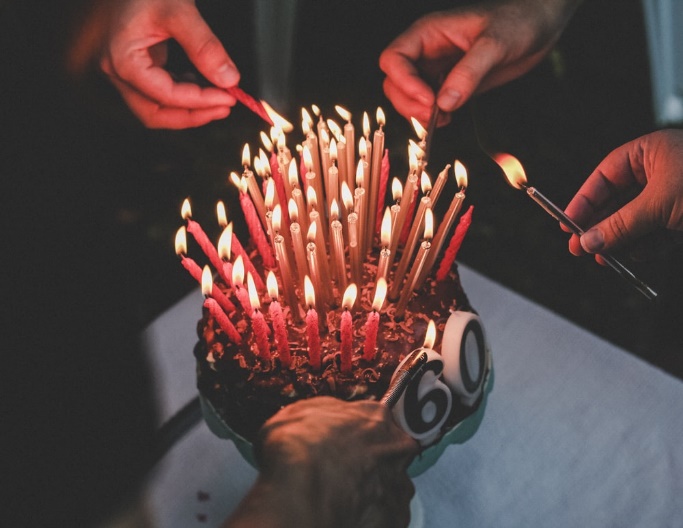 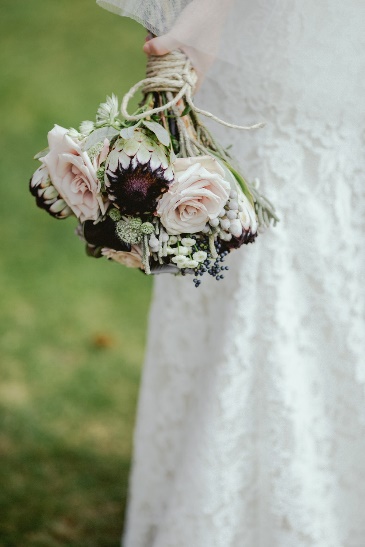 Easter - Christian Festival in Spring Wedding – a ceremony where two people are united in marriageChristmas - Christian festival celebrated on 25 December.St Patrick’s Day - Irish Holiday celebrated on 17 MarchGuy Fawkes Day - celebrated on 5 November with fireworks to remember the failure of the Gunpowder Plot to blow up the Houses of Parliament in 1605Chinese New Year - Celebrated in January/February. 2020 is the year of the Rat and 2021 will be the Ox.American Independence Day - Celebrated on 4 JulyBirthday – anniversary of the birth of a person, celebrated with gifts, cards, birthday party with cakeHoli; Indian Spring Festival called Festival of colours where participants spray paint at each other.Diwali: Indian Autumn festival of light Halloween: the night of 31 October, the eve of All Saints’ DayHanukkah: Jewish festival of light celebrated in Nov/Dec. Answers:    Christmas - 1/C			Guy Fawkes – 2/E		American Independence Day - 3/GHoli 4/1				Diwali 5/K			Chinese New Year 6/F        Hanukkah 7/M			Easter 8/A			St Patricks Day 9/DHalloween 10/L			Wedding 12/B